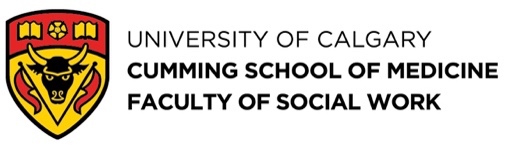 LEARNING DESIGN REFLECTIONS 
EQUITY, DIVERSITY, & INCLUSION | UNIVERSAL DESIGN FOR LEARNING | TEACHING AND LEARNING ONLINECATEGORY OF CONSIDERATIONS IN FOCUS:ACCESS TO THE INSTRUCTORSEE ALSO:ACCESSIBILITYCOMMUNITY BUILDING and COLLABORATIONDIVERSE REPRESENTATIONDIVERSE APPROACHESFACILITATING ACADEMIC ENGAGEMENTHave you wondered about whether the learning activities and assessments you have designed are accessible, inclusive, and equitable? Have you contemplated how these approaches might be taken up in an online teaching and learning environment? Could your existing practices benefit from being explored through different lenses?This tool was designed for you.This is a tool that poses reflective questions and offers relevant resources inviting you to think about how to design face-to-face and online approaches to learning that are meaningfully accessible, diverse, equitable, and inclusive.Bringing together considerations informed by equity, diversity, and inclusion (EDI), the Universal Design for Learning (UDL) educational framework, and best practices in teaching and learning online, this tool offers a nexus of considerations intended to help strengthen and enrich teaching and learning ideas, practices, and approaches at the University of Calgary. There are six broad areas of consideration, organized into subcategories to facilitate targeted navigation. Each area offers questions intended to invite reflection about some aspect of learning design. Embedded throughout these considerations are over 50 links to related resources, included to help facilitate informed responses to self-observed deficits. These reflective questions and the embedded resources are downloadable by section, one of which is captured here. The references that helped inform these questions are included. A full list of resources is available as a separate downloadable document. REFERENCESThe references below helped give shape to the categories and subcategories of considerations that inform the learning design reflection questions.ACCESS TO THE INSTRUCTORSee discussion about accessible, responsive, and strategic instruction from Colorado University’s Writing Across Curriculum Clearinghouse.ACCESS TO THE INSTRUCTORSee discussion about accessible, responsive, and strategic instruction from Colorado University’s Writing Across Curriculum Clearinghouse.YESNOI will revisit thisNOTESContact and AvailabilityDoes the course outline clearly list the instructor's contact information?5Contact and AvailabilityDoes the course outline indicate if/when the instructor will hold online synchronous office hours?5Communication Expectations Does the course outline clearly state communication expectations for both weekdays and weekends, including email response time?5Communication Expectations Do instructor-involved activities communicate any expectations for both students and the instructor (e.g., check-in daily, not all posts will be responded to)?51Diversity & Inclusion Syllabus Checklist (University of Southern California)
https://libguides.usc.edu/ld.php?content_id=39088117 2Inclusive Teaching Strategies: Reflecting on Your Practice (Center for Research on Learning and Teaching, University of Michigan) https://docs.google.com/document/d/1QXOsiu5aDsbksadPpt0HqwNLXdLYfQayHa4miQ6PPpM/edit#heading=h.30j0zll 3Equity, Diversity, and Inclusivity (EDI) (Centre for Teaching and Learning, University of Alberta)
https://www.ualberta.ca/centre-for-teaching-and-learning/teaching-support/preparation/edi.html 4The UDL Guidelines [Universal Design for Learning]
https://udlguidelines.cast.org 5Online Course Design Checklist (Taylor Institute for Teaching and Learning, University of Calgary)
https://taylorinstitute.ucalgary.ca/sites/default/files/Content/Resources/Online-Learning/Online-Course-Design-Checklist.pdf 6Inclusion by Design: Survey your Syllabus and Course Design (Poorvu Center for Teaching and Learning, Yale University)
https://poorvucenter.yale.edu/sites/default/files/basic-page-supplementary-materials-files/inclusion_by_design_survey_your_syllabus_1.pdf  